معلومات عامة عن الطالبة أسباب تدني مستوى التلميذة والإجراءات المتخذة 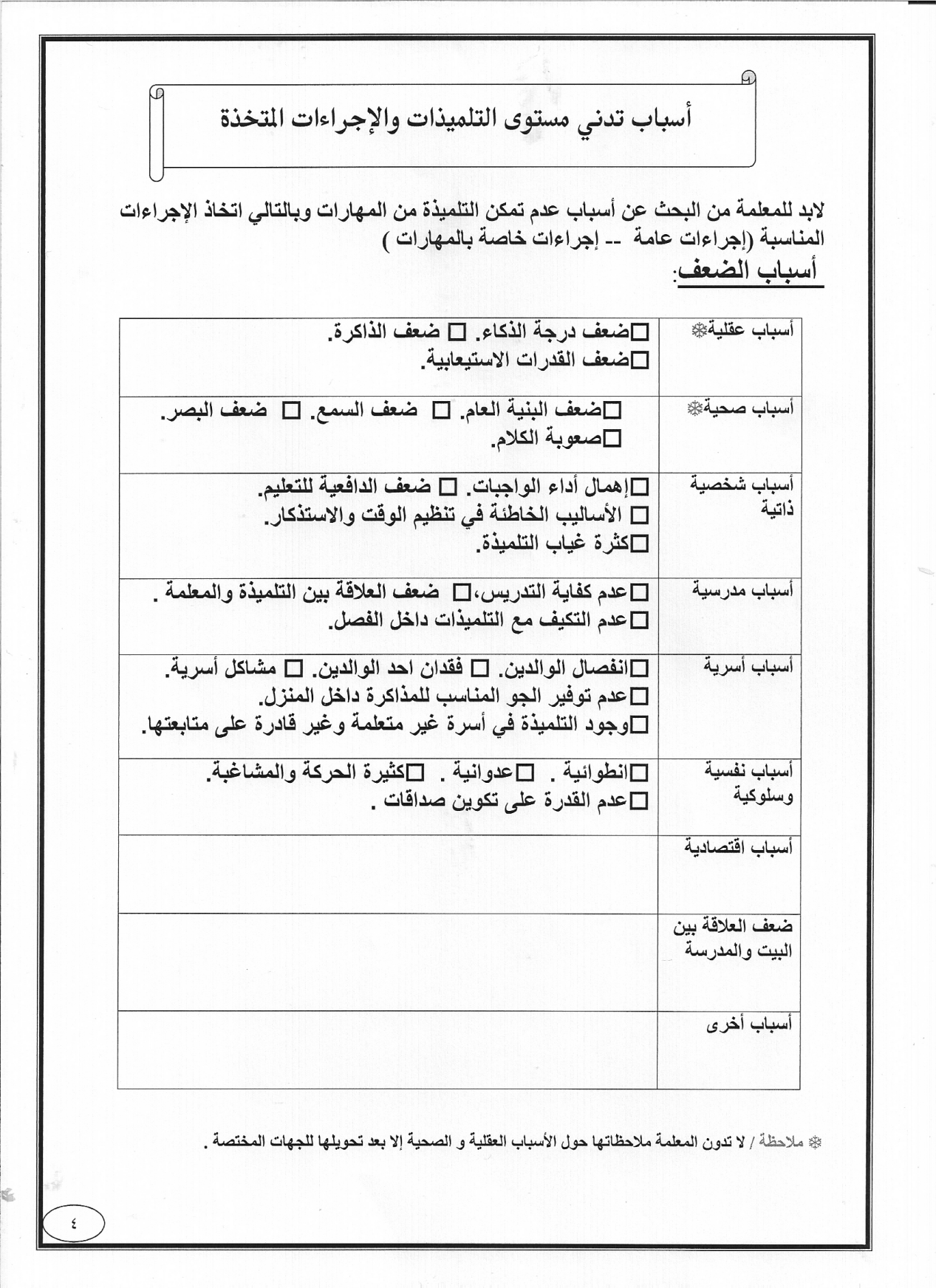 الإجراءات المتخذة (إجراءات عامة)1. دعوة ولية أمر التلميذة أو الاتصال بها2. عمل جدول للاستذكار وتنظيم الوقت3. متابعة دفترها وواجباتها ومذكرتها (السجل اليومي)4. وضعها في مقدمة الفصل5. مساعدتها في إختيار القدوة الحسنة والتكيف داخل الفصل6. إشراك التلميذة في مجاميع التقويم7. الابتكار والتجديد في طرق التدريس واستخدام الوسائل ومراعاة الفروق الفردية8. إشراك الطالبة في أوجه النشاط المختلفة داخل الفصل وخارجه9. تفهم سلوك التلميذة وإشعارها بالراحة والأمن وتشجيعها على الكلام وحرية التعبير عن انفعالاتها10. تحويل التلميذة إلى الأخصائية الاجتماعية11. تحويل التلميذة إلى المركز الصحي12. إعطاء التلميذة إشعار تحسن مستوى (مع تحديد المهارات التي تحسن مستوى الطالبة فيها)13. الاتصال بمعلماتها لرعايتها وتشجيعها14. ملاحظة التغيرات التي تطرأ على التلميذة وتشجيع أي بادرة تقوم بها ولو كانت بسيطة15. مساعدتها مادياً إن كانت تحتاج إلى ذلك16. مساعدتها للحصول على (نظارة) , (سماعة) .... حسب الحاجة17. طرق أخرىإجراءات خاصة بالمهارات :* قياس فردي خاص بالتلميذة (خطة محددة للتلميذة)* ملف خاص للتلميذة لمعالجة القصور في إتقان المهارة* بطاقات , وسائل معينة* أنشطة تكلف بها التلميذة تساعدها على إتقان المهارات* إلحاقها بالفصول العلاجية* إجراءات أخرىإحالة للمرشدة الطلابيةالسلام عليكم ورحمة الله وبركاته                                                                                     .... وبعد المكرمة المرشدة الطلابية / ...........................................................................................نظرا لتأخر التلميذة / ............................................................................ في إتقان بعض العلوم والمعارف والمهارات تم تحويلها إليكم لتشخيص حالتها ودراسة الجوانب الصحية والاجتماعية لديها وتقديم الخدمة المناسبة حسب احتياجاتها المواد التي لم تتقن مهاراتها: 1/ ...........................................................................................2/ ...........................................................................................3/ ...........................................................................................4/ ...........................................................................................دعوة لولية الأمر رقم الدعوة   (      )التاريخ :     /     /     143هـالمكرمة ولية أمر الطالبة / ...................................................  بالصف / .................     حفظها الله السلام عليكم ورحمة الله وبركاته 		 		وبعد ,,سعيا لتحقيق رؤيتنا وأهدافنا التربوية  والتعليمية التي تتحقق بعد توفيق الله تعالى بالتواصل الإيجابي بين البيت والمدرسة , ندعوك لمناقشة أهم الصعوبات التي تواجه ابنتكم وبحث طرق المعالجة الممكنة لتذليل هذه الصعوبات ورفع المستوى التحصيلي لها  وذلك في يوم .................   بتاريخ    /    /    143هـ            في تمام الساعة .................شاكرين لكم سرعة تجاوبكماتصال بولي أمر الطالبة رقم الاتصال  (       )  تاريخه :      /     /    143هـ   تم في يوم .........................   الاتصال بولي أمر الطالبة / ...................................................  بالصف ......................                                      في تمام الساعة : ...................... تقرير عن المكالمة الهاتفية  (الأمور التي  تمت مناقشتها) :......................................................................................................................................................................................................................................................................................................................................................................................................................................................................................................................................................................................................................................................................................................................................................................................................................................................................................................................................................................................................اجتماع بولية الأمر رقم الاجتماع   (      ) اليوم: ......................التاريخ :   /   /   143هـ الزمن : ......................تم الاجتماع بولية أمر الطالبة / ...................................................  بالصف ...................... الهدف من الاجتماع : .........................................................................................  الأمور التي تمت مناقشتها :......................................................................................................................................................................................................................................................................................................................................................................................................................................................................................................................................................................................................................................................................................................................................................................................................................................................................................................................................................................................................إشعار بالعلوم والمعارف المخفقة فيها تاريخه :    /    /   143هـالمكرم ولي أمر الطالبة / ...................................................  بالصف ...................... السلام عليكم ورحمة الله وبركاته    					 وبعد ,,حرصا منا على إتقان ابنتكم للعلوم والمعارف والمهارات المحددة في جميع المواد المقررة خلال العام الدراسي ،نفيدكم بأنها أخفقت في إتقان مهارات الفترة التقويمية (......................) وذلك في المواد التالية : علما بأن عدم إتقان ابنتكم لهذه المهارات سيؤثر على مستواها لذا نأمل منكم المتابعة المستمرة وبذل الجهد من خلال التعاون وتوثيق العلاقة بين البيت والمدرسة لتمكين الطالبة من إتقان المهارات المذكورة شاكرين لكم حسن تعاونكمإشعار نهاية الفترة التقويمية تاريخه :    /    /   143هـالمكرم ولي أمر الطالبة / ...................................................  بالصف ...................... السلام عليكم ورحمة الله وبركاته    					 وبعد ,,نفيدكم بأن ابنتكم حصلت على مستوى (......................) في مادة ...................... خلال الفترة التقويمية (......................) وذلك لعدم إتقانها مهارات الحد الأدنى التالية : وللنهوض بمستوى ابنتكم نرجو التواصل الجاد والمتابعة المستمرة في الفترة التقويمية القادمة شاكرين لكم حسن تعاونكم معناتنسيق مكتبة  شبكة ملتقى المعلمين والمعلمات https://twitter.com/SaudiTeachersمبيانات عن الطالبة بيانات عن الطالبة 1اسم التلميذة رباعيا2تاريخ الميلاد3ترتيب التلميذة بين إخوتها وإخوانها4الصفاسم من قامت بالإحالة :قائدة المدرسة :....................................................................................................التوقيعالتوقيعمعلمة الصف : ..............................................قائدة المدرسة :..............................................المرشدة الطلابية : ..............................................معلمة المادة : ..............................................قائدة المدرسة :..............................................معلمة المادة : ..............................................قائدة المدرسة :المرشدة الطلابية : ............................................................................................ولية الأمر : ..............................................المادةالمهارةملاحظاتمعلمة الصف : ..............................................التوقيع : قائدة المدرسة : ..............................................التوقيع : ولي الأمر : ..............................................التوقيع : رقم المهارةالمهارةجزئيات المهارةمعلمة الصف : ..............................................التوقيع : قائدة المدرسة : ..............................................التوقيع : ولي الأمر : ..............................................التوقيع : 